Iowa Medical and Classification Center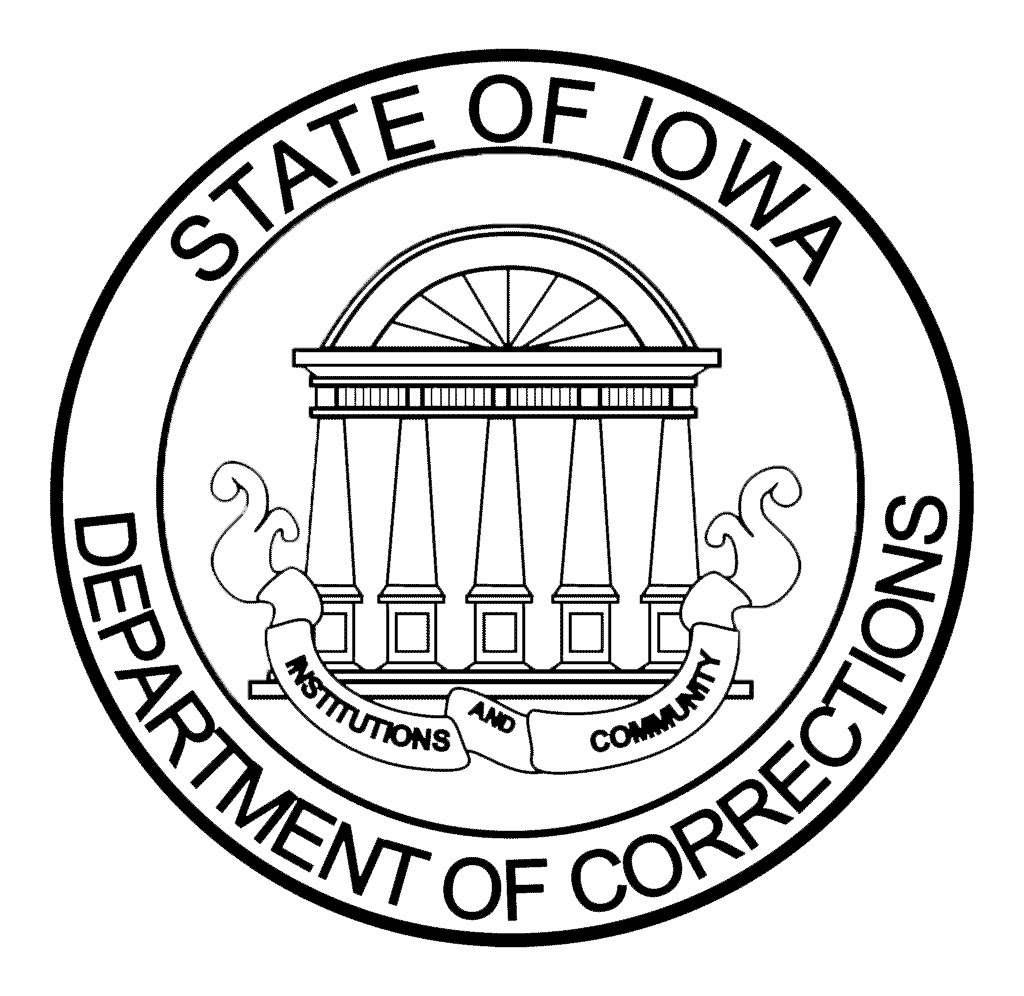 Dear Visitor,We value your feedback and strive to provide a positive experience.  Please fill out the following survey and place it into the designated drop box.  If you choose, your feedback can be completely anonymous – you do not need to provide your name/number.  We appreciate your participation.  If you have any questions or concerns and would like to be contacted about your experience please provide the following.Iowa Department of Corrections:Vision:   An Iowa with no more victimsMission:  To advance successful offender reentry to protect eh public, staff and offenders from victimization.Values and Beliefs:  People can change; Every person should be treated with dignity and respect; Our efforts help make people safer; We must work as a team if we are to succeed.Please complete this form and e-mail to:  IMCCInfo@iowa.govName: Phone Number:Phone Number:Quality RatingQuality RatingQuality RatingQuality RatingQuality RatingQuality RatingVery satisfiedSatisfiedSatisfiedAverageDissatisfiedVery DissatisfiedPlease rate your satisfaction for each the following (Place a check in the most appropriate box)Please rate your satisfaction for each the following (Place a check in the most appropriate box)Please rate your satisfaction for each the following (Place a check in the most appropriate box)Please rate your satisfaction for each the following (Place a check in the most appropriate box)Please rate your satisfaction for each the following (Place a check in the most appropriate box)Please rate your satisfaction for each the following (Place a check in the most appropriate box)Please rate your satisfaction for each the following (Place a check in the most appropriate box)Please rate your satisfaction for each the following (Place a check in the most appropriate box)ComfortComfortAllotted time of visitAllotted time of visitVending machine selectionsVending machine selectionsStaff Professionalism Staff Professionalism Time between your arrival and when visit occurredTime between your arrival and when visit occurredCleanliness and order (facility, visiting room, restrooms)Cleanliness and order (facility, visiting room, restrooms)tell us who visits at IMCCtell us who visits at IMCCtell us who visits at IMCCtell us who visits at IMCCtell us who visits at IMCCtell us who visits at IMCCtell us who visits at IMCCtell us who visits at IMCCIn the last six months how many times have you been to IMCC to visit?In the last six months how many times have you been to IMCC to visit?How many visitors are in your group?How many visitors are in your group?How long do you spend on a average visit?How long do you spend on a average visit?How far do you travel to visit?How far do you travel to visit?What is the relationship to the person(s) you are visiting?What is the relationship to the person(s) you are visiting?Help us improveHelp us improveHelp us improveHelp us improveHelp us improveHelp us improveHelp us improveHelp us improveWhat would improve your overall satisfaction with your visits at IMCC?What would improve your overall satisfaction with your visits at IMCC?